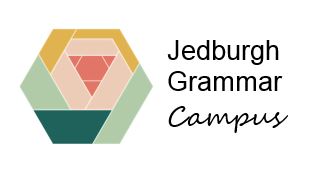 Jedburgh Grammar CampusS5/6 CHOICE SHEET S5/6 CHOICE SHEET Session 2024-25Name:Name:Class:Class:COLUMN ACOLUMN ACOLUMN BCOLUMN BCOLUMN CCOLUMN CCOLUMN DCOLUMN DCOLUMN ECOLUMN ECOLUMN ECOLUMN FCOLUMN FLEVEL 3/4/5(NATIONAL 3/4/5/EQUIVALENT)BiologyL4/5BusinessL4/5Art & DesignL4/5Administration & ITL4/5ChemistryChemistryL4/5CriminologyL5LEVEL 3/4/5(NATIONAL 3/4/5/EQUIVALENT)Physical EducationL4/5Computing ScienceL4/5BiologyL4/5Art & DesignL5EnglishEnglishL5LEVEL 3/4/5(NATIONAL 3/4/5/EQUIVALENT)FrenchL4/5EnglishL4/5Computer Games DevL4/5ChemistryL4/5Modern StudiesModern StudiesL4/5LEVEL 3/4/5(NATIONAL 3/4/5/EQUIVALENT)GeographyL4/5MusicL5Practical CookeryL4/5Application of MathematicsL5Sports LeaderSports Leader L5LEVEL 3/4/5(NATIONAL 3/4/5/EQUIVALENT)Health & Food TechL5Practical WoodworkingL4/5Graphics CommunicationL4/5HistoryL4/5Schools AcademySchools AcademyL 4/5LEVEL 3/4/5(NATIONAL 3/4/5/EQUIVALENT)MusicL4/5Mountain BikingL5Intro to AgricultureL5PhysicsL4/5LEVEL 3/4/5(NATIONAL 3/4/5/EQUIVALENT)CreativeThinkingL5Biology & ChemistryL3GermanL4/5LEVEL 6 (HIGHERS/EQUIVALENT)ChemistryL6EnglishL6Art & DesignL6 MathematicsL6BiologyBiologyL6PhysicsL6LEVEL 6 (HIGHERS/EQUIVALENT)ComputingScienceL6HistoryL6Computer Games DevL6Art & DesignL6Business ManagementBusiness ManagementL6GeographyL6LEVEL 6 (HIGHERS/EQUIVALENT)FrenchL 6MusicL6Physical EdL6EnglishEnglishL6LEVEL 6 (HIGHERS/EQUIVALENT)Health & Food TechL6Modern StudiesL6Sports LeaderSports LeaderL6LEVEL 6 (HIGHERS/EQUIVALENT)MusicL6Graphic CommunicationL6Schools AcademySchools AcademyL6LEVEL 6 (HIGHERS/EQUIVALENT)CreativeThinkingL6LEVEL 7 (AH/EQUIV.)EnglishL7ChemistryL7ComputingL7Art & DesignL 7PhysicsPhysicsL7BiologyL7LEVEL 7 (AH/EQUIV.)FrenchL7Modern StudiesL7MathematicsL 7GeographyGeographyL7LEVEL 7 (AH/EQUIV.)MusicL 7Notes:    S5: Choose minimum of 5 subjects          S6: Choose 3 AH or a minimum of 4 subjects               Choose a 2nd choice in each columnNotes:    S5: Choose minimum of 5 subjects          S6: Choose 3 AH or a minimum of 4 subjects               Choose a 2nd choice in each columnNotes:    S5: Choose minimum of 5 subjects          S6: Choose 3 AH or a minimum of 4 subjects               Choose a 2nd choice in each columnNotes:    S5: Choose minimum of 5 subjects          S6: Choose 3 AH or a minimum of 4 subjects               Choose a 2nd choice in each columnNotes:    S5: Choose minimum of 5 subjects          S6: Choose 3 AH or a minimum of 4 subjects               Choose a 2nd choice in each columnNotes:    S5: Choose minimum of 5 subjects          S6: Choose 3 AH or a minimum of 4 subjects               Choose a 2nd choice in each columnNotes:    S5: Choose minimum of 5 subjects          S6: Choose 3 AH or a minimum of 4 subjects               Choose a 2nd choice in each columnNotes:    S5: Choose minimum of 5 subjects          S6: Choose 3 AH or a minimum of 4 subjects               Choose a 2nd choice in each columnNotes:    S5: Choose minimum of 5 subjects          S6: Choose 3 AH or a minimum of 4 subjects               Choose a 2nd choice in each columnNotes:    S5: Choose minimum of 5 subjects          S6: Choose 3 AH or a minimum of 4 subjects               Choose a 2nd choice in each columnNotes:    S5: Choose minimum of 5 subjects          S6: Choose 3 AH or a minimum of 4 subjects               Choose a 2nd choice in each columnNotes:    S5: Choose minimum of 5 subjects          S6: Choose 3 AH or a minimum of 4 subjects               Choose a 2nd choice in each columnNotes:    S5: Choose minimum of 5 subjects          S6: Choose 3 AH or a minimum of 4 subjects               Choose a 2nd choice in each columnNotes:    S5: Choose minimum of 5 subjects          S6: Choose 3 AH or a minimum of 4 subjects               Choose a 2nd choice in each columnCHOICESCHOICESCHOICESCOLUMN ACOLUMN ACOLUMN BCOLUMN BCOLUMN CCOLUMN CCOLUMN DCOLUMN DCOLUMN ECOLUMN ECOLUMN ECOLUMN FCOLUMN FSubjectLevelSubjectLevelSubjectLevelSubjectLevelSubjectLevelLevelSubjectLevel1st 2nd Return to office by 15th MarchReturn to office by 15th MarchReturn to office by 15th MarchReturn to office by 15th MarchReturn to office by 15th MarchPupil SignaturePupil SignatureParental SignatureParental SignatureParental SignaturePastoral SignaturePastoral SignatureDateDateDate